ПродолжениеПриложение №5к Постановлению администрации муниципальногорайона Сергиевский Самарской области№ _______ от ________________Варианты малых архитектурных форм, возможные к применению при осуществлении работ по благоустройству дворовых и общественных территорий муниципального района Сергиевский№ п/пЭскизОписание9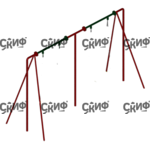 Качели металлические без подвеса, размеры 3600х1200х2000 10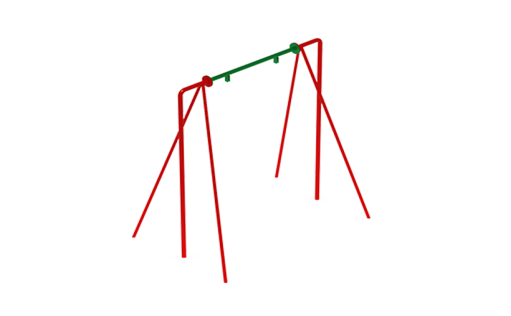 Качели металлические без подвеса, размеры 1700х1200х200011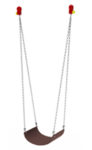 Сиденье резиновое с цепями, размеры 500х300х140012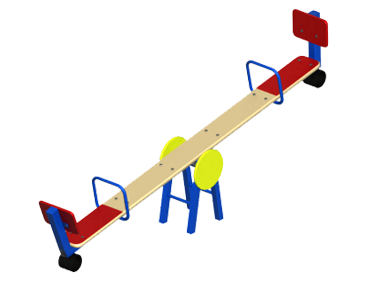 Качалка-балансир со спинкой, размеры 2500х300х70013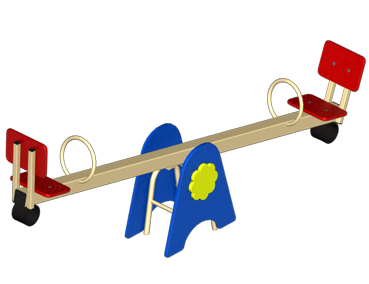 Качалка-балансир большой, размеры 2800х300х70014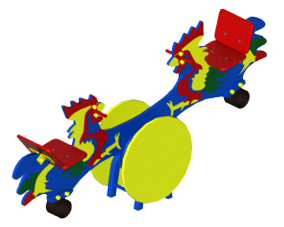 Качалка-балансир «Петушки», размеры 2000х400х90015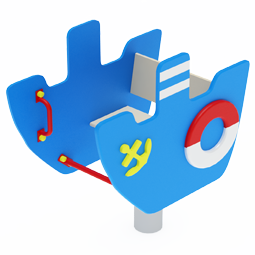 Качалка на пружине «Пароходик», размеры 900х580х72016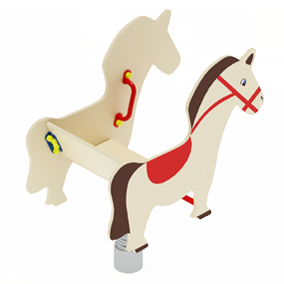 Качалка на пружине «Лошадка», размеры 1100х580х87017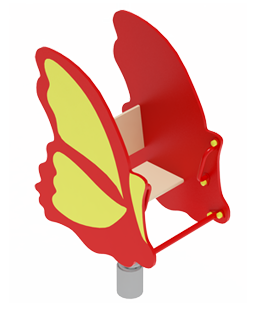 Качалка на пружине «Бабочка», размеры 800х580х100018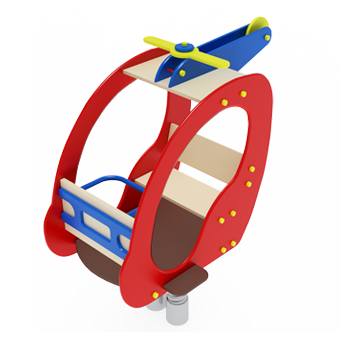 Качалка на пружине «Вертолетик», размеры 1670х820х135019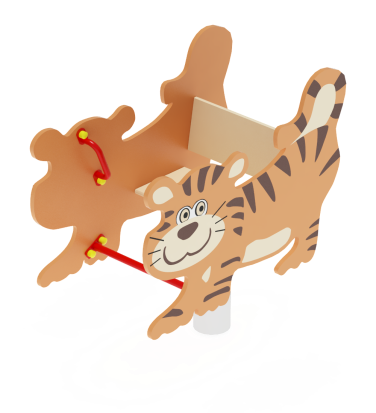 Качалка на пружине «Тигренок», размеры 1050х580х87020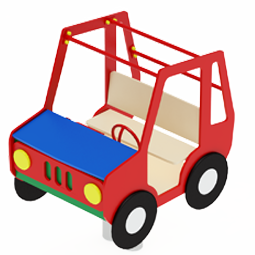 Качалка на пружине «Машинка», размеры 1200х820х1200